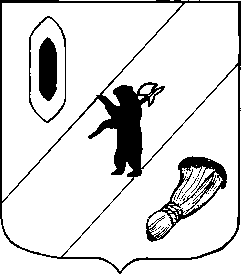 АДМИНИСТРАЦИЯ  ГАВРИЛОВ-ЯМСКОГОМУНИЦИПАЛЬНОГО  РАЙОНАПОСТАНОВЛЕНИЕ28.09.2022   № 774О внесении изменений в постановлениеАдминистрации Гаврилов-Ямского муниципального района от 14.12.2021 № 1028В соответствии с пунктом 10 Общих требований к закреплению за органами государственной власти (государственными органами) субъекта Российской Федерации, органами управления территориальными фондами обязательного медицинского страхования, органами местного самоуправления, органами местной администрации полномочий главного администратора доходов бюджета и к утверждению перечня главных администраторов доходов бюджета субъекта Российской Федерации, бюджета территориального фонда обязательного медицинского страхования, местного бюджета, утвержденных постановлением Правительства Российской Федерации от 16.09.2021 № 1569, руководствуясь статьей 26 Устава Гаврилов-Ямского муниципального района Ярославской области,АДМИНИСТРАЦИЯ МУНИЦИПАЛЬНОГО РАЙОНА ПОСТАНОВЛЯЕТ:1. Внести в Порядок и сроки внесения изменений в перечень главных администраторов доходов бюджета Гаврилов-Ямского муниципального района, утвержденные  постановлением Администрации Гаврилов-Ямского муниципального района от 14.12.2021 № 1028, следующие изменения:1.1. Пункт 2 изложить в следующей редакции:«2. Основанием для внесения изменений в перечень главных администраторов доходов могут быть соответствующие изменения в Федеральные законы и принимаемые в соответствии с ними иные нормативные правовые акты Российской Федерации, законы и иные нормативные правовые акты Ярославской области, нормативные правовые акты Гаврилов-Ямского муниципального района и в случаях изменения состава и (или) функций главных администраторов доходов бюджета Гаврилов-Ямского муниципального района, а также в случаях изменения принципов назначения и присвоения структуры кодов классификации доходов бюджета Гаврилов-Ямского муниципального района.».1.2. Пункт 3 изложить в следующей редакции:«3.В случае необходимости внесения изменений в перечень главных администраторов доходов, главные администраторы доходов бюджета Гаврилов-Ямского муниципального района (далее - ГАДБ ГЯМР) готовят соответствующие предложения и направляют их в Управление финансов администрации Гаврилов-Ямского муниципального района (далее - Управление финансов) в срок до 10 ноября текущего финансового года.».1.3. Пункт 5 изложить в следующей редакции:«5. Решение об отсутствии необходимости внесения изменений в перечень главных администраторов доходов принимается в случае отсутствия соответствующих полномочий по исполнению муниципальных функций. В случае принятия решения об отсутствии необходимости внесения изменений в перечень главных администраторов доходов Управление финансов в течение 5 рабочих со дня получения предложений от ГАДБ ГЯМР направляет в адрес ГАДБ ГЯМР письменный мотивированный отказ о внесении изменений в перечень главных администраторов дохода.В случае принятия решения о необходимости внесения изменений в перечень главных администраторов доходов Управление финансов в течение 30 дней готовит проект постановления Администрации Гаврилов-Ямского муниципального района о внесении изменений в перечень главных администраторов доходов.».1.4. Пункт 6 изложить в следующей редакции:«6.Проект постановления Администрации Гаврилов-Ямского муниципального района, указанный в пункте 5 настоящих Порядка и сроков, подлежит принятию до 31 декабря текущего финансового года.».1.5. Дополнить пунктом 7 следующего содержания:«7. В целях зачисления доходов в районный бюджет Гаврилов-Ямского муниципального района в течение финансового года ГАДБ ГЯМР представляют в Управление финансов предложения по закреплению кодов доходов бюджетной классификации. Управление финансов осуществляет проверку предоставленной информации и в течение 5 рабочих дней с момента получения предложений от ГАДБ ГЯМР готовит приказ Управления финансов о закреплении источников доходов соответствующего бюджета.».2. Контроль за исполнением постановления возложить на заместителя Главы Администрации Гаврилов-Ямского муниципального района - начальника Управления финансов Баранову Е.В.3. Постановление разместить на официальном сайте Администрации Гаврилов-Ямского муниципального района.4. Постановление вступает в силу с момента подписания.Исполняющий обязанностиГлавы Гаврилов - Ямскогомуниципального района                                                                     А.А. Забаев